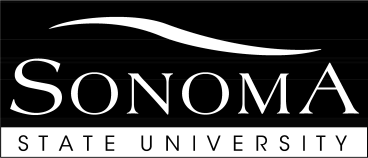 School of Education Department of Literacy Studies & Elementary Education Academic Year 2020-2021Dear Colleague and Classroom Teacher: The School of Education and the Multiple Subjects faculty have been working on providing our students with current research and the instructional approaches and methodologies that follow. In addition to university coursework, we believe that pre-service teachers need an opportunity to observe, assist and practice these concepts in authentic settings. We hold deeply the premise that solid teacher preparation is a genuine collaboration between public school teachers and university faculty. This letter is meant to serve as an introduction for a credential candidate who would like to spend three to twelve hours in your classroom for the next 14-15 weeks, our current semester. We appreciate your support in providing observation and teaching opportunities for a practicing credential candidate. Thank you for opening your classroom to a future multiple subject teacher. Your participation as a mentor to this student is valued and says a great deal about your commitment to the profession of teaching. Credential Candidates are concurrently enrolled in several content methods courses that require classroom observation and practice teaching. Students may fulfill all or some course requirements in the same classroom. The candidate requesting the opportunity to observe and practice-teach in your room is responsible for communicating to you the activities that they wish to complete. We encourage you to call us if you have any questions or concerns. We appreciate your generosity and willingness to collaborate. We extend a sincere invitation to you to visit us on campus. We look forward to any suggestions that you may wish to share with us. Sincerely, Paula Lane Dr. Paula Lane, ChairLiteracy Studies and Elementary Education DepartmentEmail: paula.lane@sonoma.edu  Office phone: 707-664-3292 